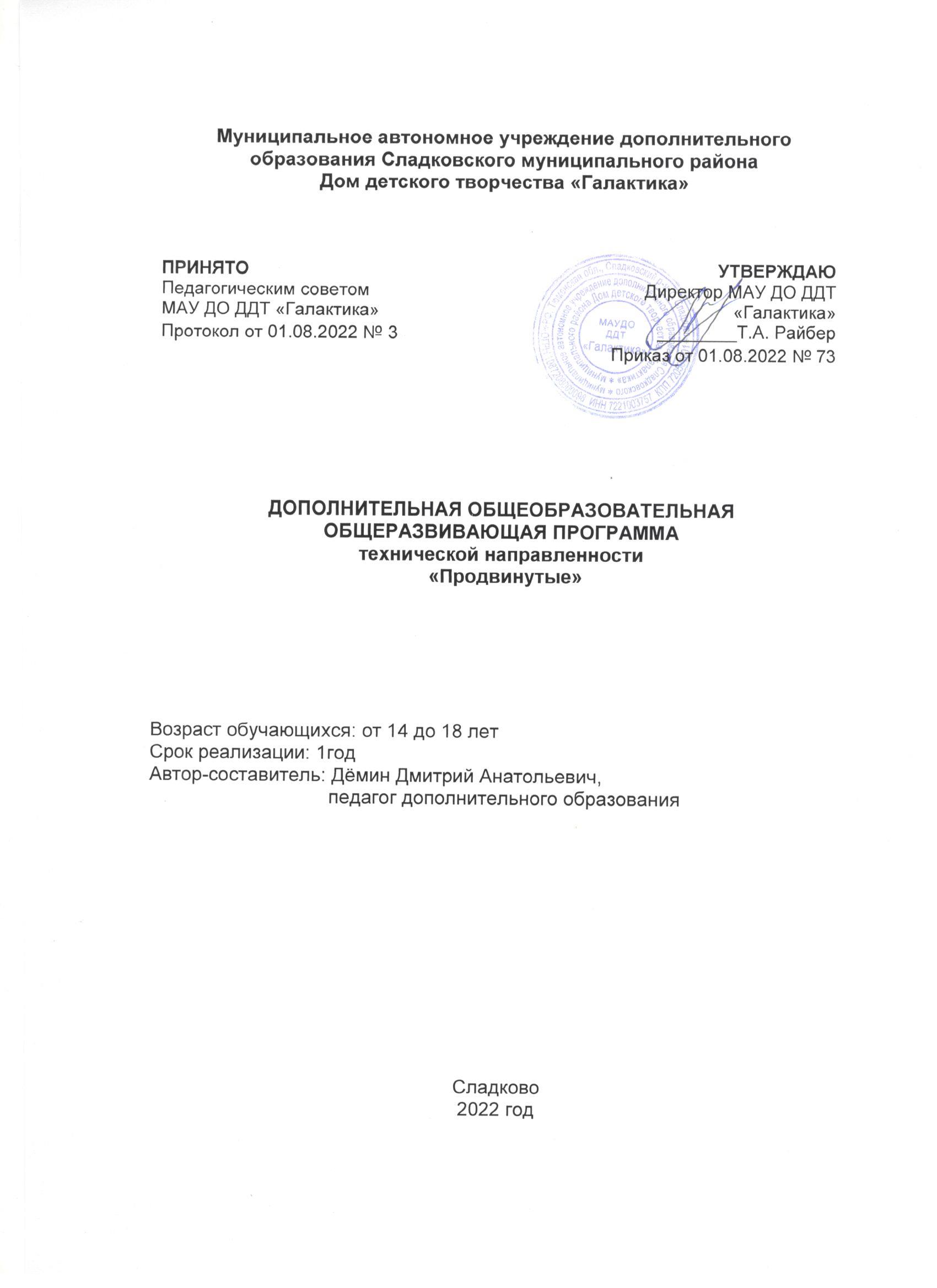 ПАСПОРТ ПРОГРАММЫПояснительная запискаДополнительная общеобразовательная общеразвивающая программа «Продвинутые» разработана в соответствии с - Федеральный закон Российской федерацииот 29.12.2012 №273-ФЗ «Об образовании в Российской Федерации» (с изменениями от 1 сентября 2020 года №304-ФЗ «О внесении изменений в Федеральный закон «Об образовании в Российской Федерации» по вопросам воспитания обучающихся»);- Санитарные правила СП 2.4.3648-20 «Санитарно-эпидемиологические требования к организациям воспитания и обучения, отдыха и оздоровления детей и молодежи» утвержденными 28.09.2020 №28  (регистрационный номер 61573 от 18.12.2020);- Приказ Министерства просвещения РФ от 09.11.2018 №196 «Об утверждении порядка организации и осуществления образовательной деятельности по дополнительным общеобразовательным программам» (с изменениями на 30 сентября 2020 года);- Национальный проект «Образование» (утвержденный Президиумом Совета  при Президенте РФ по стратегическому развитию и национальным проектам (протокол от 24.12.2018 №16);- Целевая модель развития региональной системы дополнительного образования детей (приказ Министерства просвещения РФ от 3 сентября 2019 года №467);- Федеральные проекты «Успех каждого ребенка», «Цифровая образовательная среда», «Патриотическое воспитание» и др.;- Распоряжение Правительства РФ от 31.03.2022 №678-р «Об утверждении Концепции развития дополнительного образования детей до 2030 года и плана мероприятий по ее реализации».Направленность: техническая.Уровень освоения: базовый.Форма получения образования: в организации, осуществляющей образовательную деятельность МАУ ДО ДДТ «Галактика» является организацией-участником в реализации части образовательной программы Актуальность:Успех в современном мире во многом определяется способностью человека организовать свою жизнь как проект: определить дальнюю и ближайшую перспективу, найти и привлечь необходимые ресурсы, наметить план действий и, осуществив его, оценить, удалось ли достичь поставленных целей. Учёные утверждают, что у ребёнка биологически обусловлена потребность познавать мир, исследовать его. Важнейшие черты поведения воспитанника — это любознательность, стремление к наблюдениям, экспериментам и открытиям, потребность в получении свежих впечатлений, самостоятельная поисковая активность. Именно эта направленность детского поведения порождает потребность в нахождении способов успешной организации такой исследовательской деятельности. С созданием необходимой среды для реализации потребностей в поисковой деятельности отлично справляется проектная деятельность.Проектная деятельность по робототехнике обусловлена интересами и потребностями учащихся, направлена на познание и преобразование себя и окружающей действительности. Специфику проектной деятельности определяет направленность на достижение личностных, предметных, метапредметных результатов образовательной программы начального общего образования; выступает в качестве одного из основных компонентов социализации школьника.Образовательная робототехника в дополнительном образовании приобретает все большую значимость и актуальность в настоящее время. Воспитанник должен ориентироваться в окружающем мире как сознательный субъект, адекватно воспринимающий появление нового, умеющий ориентироваться в окружающем, постоянно изменяющемся мире, готовый непрерывно учиться. Понимание феномена технологии, знание законов техники, позволит младшему школьнику соответствовать запросам времени и найти своё место в современной жизни. Занятия по робототехнике знакомят воспитанника с законами реального мира, учат применять теоретические знания на практике, развивают наблюдательность, мышление, сообразительность, креативность.Учащиеся различных возрастов вовлечены в процесс создания моделей – проектов и их программирования. Востребованность обучающих программ Lego Education обусловлена несколькими причинами, среди которых необходимость соответствия новым Стандартам среднего общего образования.В условиях реализации требований ФГОС нового поколения воспитанники должны научиться работать с приборами обратной связи, освоить основы конструирования, программирования и управления моделями. Именно поэтому робототехника органично вписывается в учебный процесс.Воспитательная работа является важнейшей составной частью образовательного процесса. Она осуществляется в учебное и внеучебное время, и обеспечивает развитие духовных, нравственных, общекультурных, гражданских и профессиональных качеств личности. Необходимость развития у обучающихся социально значимых и профессионально важных качеств, воспитания высоконравственной, духовно развитой и здоровой личности, способной к профессиональной деятельности и моральной ответственности за принимаемые решения, является важнейшей государственной задачей в сфере образования. Реализовываться воспитательная работа будет в виде бесед с детьми и родителями, совместными проектами, классными часами, викторинами.Новизна:Последние годы одновременно с информатизацией общества лавинообразно расширяется применение микропроцессоров в качестве ключевых компонентов автономных устройств, взаимодействующих с окружающим миром без участия человека. Стремительно растущие коммуникационные возможности таких устройств, равно как и расширение информационных систем, позволяют говорить об изменении среды обитания человека. Авторитетными группами международных экспертов область взаимосвязанных роботизированных систем признана приоритетной, несущей потенциал революционного технологического прорыва и требующей адекватной реакции как в сфере науки, так и в сфере образования. Адресат программы Дополнительная общеобразовательная программа «Продвинутые» разработана для детей в возрасте от 14 до 18 лет. Условиями отбора детей в объединение является желание заниматься деятельностью, связанной с программированием и сборкой роботов. Программа учитывает психофизические и возрастные особенности учащихся В процессе учебной деятельности ученик не только усваивает знания, умения и навыки, но и учится ставить перед собой учебные задачи (цели), находить способы усвоения и применения знаний, контролировать и оценивать свои действия.            Объем и срок реализации программы.       Программа рассчитана на 1год. Общее количество учебных часов на весь период обучения 216 часов.Цель и задачи программы	популяризация научно-технического творчества и повышение престижа профессий в сфере информационно-телекоммуникационных технологий среди детей и молодежи;развитие у детей и молодежи навыков практического решения актуальных инженерно-технических задач и работы с техникой, а также навыков презентации идей;выявление и поддержка талантливых, с научно-технической точки зрения, детей и молодежи.	Задачи программы:Предметные:познакомить обучающихся с историей развития LEGO конструирования;познакомить с комплектами конструкторов LEGO WeDo, LEGO NXT;познакомить с основами автономного программирования;обучить основам программирования в среде Scratch, LabVIEW на языках NXT-G и в среде Lego Mindstorms EV3;познакомить со средой программирования;научить собирать модели, используя готовую схему сборки, а также по эскизу;сформировать навыки работы с датчиками и двигателями;сформировать навыки программирования;развивать навыки решения базовых задач робототехники;Метапредметные:сформировать базовые навыки технического конструирования;развивать логическое и пространственное мышление, наблюдательность, внимательность, память;развивать умение самостоятельно решать учебные задачи, действовать в нестандартных ситуациях, умение находить новые решения;сформировать умение работать в команде, осознавать свою роль, свой вклад в достижении общей цели, высокого результата;развивать умение получения информации из различных источников и использования её для достижения цели;развивать умение организовывать и выполнять различные творческие работы по созданию технических изделий; углубить знания о таких профессиях, как инженер, программист.Личностныеразвивать навыки коммуникативной компетенции: навыки сотрудничества в коллективе, малой группе (в паре), участия в беседе, обсуждении;прививать ответственное отношение к выполнению задания;способствовать социализации и адаптации обучающихся в современном обществе;формировать культуру здорового и безопасного образа жизни.Ожидаемые результатыОбразовательный потенциал программы позволит сформировать у обучающихся следующие компетенции:Предметные: Учащийся будет знать:правила безопасной работы;основные компоненты конструкторов ЛЕГО;историю развития LEGO;детали конструкторов и их функциональные возможности;конструктивные особенности различных моделей, сооружений и механизмов;компьютерную среду, включающую в себя графический язык программирования;основные алгоритмические конструкции, этапы решения задач с использованием ЭВМ.основные этапы технологии EV3Учащийся будет уметь:программировать модели;решать базовые задачи робототехники;работать с датчиками и двигателями, в программировать в;  LabVIEW на языках NXT-G и Robolabсобирать модели, используя готовую схему сборки, а также по эскизу;конструировать различные модели;применять полученные знания в практической деятельности;Учащийся будет владеть:навыками работы с роботами;Метапредметные:владеть навыками технического конструирования и моделирования;уметь самостоятельно решать учебные задачи, действовать в нестандартных ситуациях, уметь находить новые решения;уметь работать в команде, осознавать свою роль, свой вклад в достижении общей цели, высокого результата;уметь получать информацию из различных источников и использования её для достижения цели;Личностные:свободно сотрудничает в коллективе, малой группе (в паре), учувствует в беседе, обсуждении;ответственно выполняет задания;свободно ориентируется в современном обществе;осознает важность здорового и безопасного образа жизни.Условия реализации- количество детей в группе – от 5, но не более 15 человек (в соответствии с локальным нормативным актом учреждения)- групповые занятия проводятся при очной форме обучения: на базе МАУ ДО ДДТ «Галактика»при очной форме обученияс применением дистанционных технологий: Социальные сети, мессенджерыОрганизация образовательного процесса рассчитана с учетом СанПиН2.4.3648-20. Продолжительность учебного занятия составляет 1 академический час 6 раз в неделю Форма обучения: очная, очная с применением дистанционных технологийДопускается сочетание очной формы обучения и очнойформы обучения с применением дистанционных технологий. Очная форма обучения с применением дистанционных технологий допускаетсяв период возникновения ситуаций, связанных с необходимостью проведения учебных занятий с применением дистанционных образовательных технологий(неблагоприятная санитарно-эпидемиологическая обстановка и т.п.). - формы проведения занятий при очной форме обучения: экскурсия, игра, беседа, викторина, квест, презентация, практическое занятие;.при очной форме с применением дистанционных технологий:онлайн-занятие. Помимо онлайн-обучения активно используются другие формы дистанционной работы и чередуются разные виды деятельности: виртуальная экскурсия, викторина, презентация, интерактивные игры.Количество аудиторных занятий составляет 6 часов, внеаудиторных (самостоятельных) - - часов. - используемые педагогические технологииигровые –зависит от обучающих задач, требующих своего разрешения, но должен выступать средством удовлетворения интересов и потребностей детей (дети, проявляют интерес к игре, активно действуют и получают результат, завуалированный игровой задачей - происходит естественная подмена мотивов с учебных на игровые);технология группового и коллективного взаимодействия- позволяет отрабатывать технику и тактику поведения в роли участников дорожного движения в группах от двух и более человек; способствует формированию у детей способности работать и решать учебные задачи сообща.технология личностно-ориентированного взаимодействия – создаются условия для максимального влияния образовательного процесса на развитие индивидуальности ребенка; содей​ствие в развитии творческих способностей, овладении уме​униями и навыками самопознания).технология разноуровневого обучения – дает возможность каждому обучающемуся овладевать учебным материалом в зависимости от способностей и индивидуальных особенностей личности.технологии проектной деятельности - развитие и обогащение социально-личностного опыта посредством включения детей в сферу межличностного взаимодействия.дистанционные образовательные технологии– используется в форме проведений занятий с применением цифровых ресурсов и платформ (сайт детского сада, Mail.ru, Skype).здоровьесберегающие –на занятиях проводятся практические упражнения и физкультминутки, направленные на сохранение, поддержание и обогащение здоровья обучающихся.- материально-техническое оснащение программы:1) НаборыLegoMindstormsNXT2) НаборыLegoMindtosrmsEV33) Ноутбуки4) Интерактивная доскаУЧЕБНЫЙ ПЛАНКАЛЕНДАРНЫЙ УЧЕБНЫЙ ГРАФИКМАУДО ДДТ «Галактика» реализует дополнительные общеобразовательные общеразвивающие программы в течение всего календарного года, включая каникулярное время.РАБОЧАЯ ПРОГРАММААннотацияПрограмма содержит описание актуальных социальных, научных и технических задач и проблем, решение которых еще предстоит найти  будущим поколениям, и позволяет воспитанникам почувствовать себя исследователями, конструкторами и изобретателями технических устройств.Календарно-тематическое планированиеПланируемые результатыОбразовательный потенциал программы позволит сформировать у обучающихся следующие компетенции:Предметные: Учащийся будет знать:правила безопасной работы;основные компоненты конструкторов ЛЕГО;историю развития LEGO;детали конструкторов и их функциональные возможности;конструктивные особенности различных моделей, сооружений и механизмов;компьютерную среду, включающую в себя графический язык программирования;основные алгоритмические конструкции, этапы решения задач с использованием ЭВМ.основные этапы технологии EV3Учащийся будет уметь:программировать модели;решать базовые задачи робототехники;работать с датчиками и двигателями, в программировать в;  LabVIEW на языках NXT-G и Robolabсобирать модели, используя готовую схему сборки, а также по эскизу;конструировать различные модели;применять полученные знания в практической деятельности;Учащийся будет владеть:навыками работы с роботами;Метапредметные:владеть навыками технического конструирования и моделирования;уметь самостоятельно решать учебные задачи, действовать в нестандартных ситуациях, уметь находить новые решения;уметь работать в команде, осознавать свою роль, свой вклад в достижении общей цели, высокого результата;уметь получать информацию из различных источников и использования её для достижения цели;Личностные:свободно сотрудничает в коллективе, малой группе (в паре), учувствует в беседе, обсуждении;ответственно выполняет задания;свободно ориентируется в современном обществе;осознает важность здорового и безопасного образа жизни.Содержание программыРаздел I.  «Программирование»Теория: Правила поведения в компьютерном классе, правила техники безопасности при работе с компьютерной техникой. Введение в предмет курса и обзор доступных технологий. Обзор распространенных датчиков и типов моторов. Сонары, датчики освещенности, температуры, влажности и пр. Гироскопы и акселерометры. Моторы постоянного тока, сервоприводы, шаговые двигатели. Библиотеки для работы с этими устройствами: их нахождение, установка, использование.Практика: на занятиях выполняется последовательность постепенно усложняющихся заданий по программированию NXT, проходится основной курс робототехники и программирования.Раздел II.  «Подготовка к соревнованиям»Теория: Происходит подготовка к соревнованиям, отбор информации. Находятся новые ресурсы для идей и их воплощения в жизнь.Практика: на этом этапе материал подкрепляется как учебными заданиями, так и выполнением индивидуальных или командных проектов. Учебные задания демонстрируют работу с различными внешними устройствами. Выполнение проекта может быть рассчитано на несколько занятий. Устраиваются соревнования, лучшие проекты попадают на выставку работ или участвуют во внешних соревнованиях. Приветствуются проекты, выполняемые совместно с другими объединениями. Участие в районных, областных, всероссийских конкурсах.Оценочные и методические материалыОценочные материалыТекущий контроль осуществляется в течение всего учебного года по итогам пройденных разделов. Педагог дополнительного образования осуществляет качественную оценку результатов обучения по 4-бальной системе.Формы текущего контроля: опрос, игра, творческая работа (Приложение 1,2, 3)Промежуточная (годовая) аттестация проводится один раз в году в период с 25 по 31 мая: осуществляется посредством проведения тестовой работы.Формы фиксации результатов- журнал посещаемости;- протокол промежуточной (годовой) аттестации.Методические материалыИнтернет-ресурсы:1. https://vc.ru/future/50673-robototehnika-dlya-nachinayushchih-kursy-knigi-i-poleznye-ssylki2. https://vmirekonstruktora.ru/catalog/robototekhnika/uchebno_metodicheskie_materialy/8. РАБОЧАЯ ПРОГРАММА ВОСПИТАНИЯВоспитание – деятельность, направленная на развитие личности, создание условий для самоопределения и социализации обучающихся на основе социокультурных, духовно-нравственных ценностей и принятых в российском обществе правил и норм поведения в интересах человека, семьи, общества и государства, формирование у обучающихся чувств патриотизма, гражданственности, уважения к памяти защитников Отечества и подвигам Героев Отечества, закону и правопорядку, человеку труда и старшему поколению, взаимного уважения, бережного отношения к культурному наследию и традициям многонационального народа Российской Федерации, природе и окружающей среде (Федеральный закон № 304-ФЗ от 31.07.2020 «Об образовании в Российской Федерации») Цель и особенности организуемого воспитательного процесса: - воспитание инициативной личности с активной жизненной позицией, с развитыми интеллектуальными способностями, творческим отношением к миру, чувством личной ответственности, способной к преобразовательной продуктивной деятельности, саморазвитию, ориентированной на сохранение ценностей общечеловеческой и национальной культуры. Данная цель ориентирует педагога, в первую очередь, на обеспечение позитивной динамики развития личности ребенка. Сотрудничество, партнерские отношения педагога и обучающегося, сочетание усилий педагога по развитию личности ребенка и усилий самого ребенка по своему саморазвитию – всё это является важным фактором успеха в достижении поставленной цели.Формы и содержание деятельности1) коллективные формы воспитательной работы: тематические концерты, спектакли, ярмарки, праздники, фестивали, акции, флэшмобы, батлы. 2) групповые формы: а) досуговые, развлекательные мероприятия: тематические вечера, вечёрки, посиделки (отличительная черта - камерность и общность интересов участников); проведение игровых программ: конкурсов, квестов, квизов, интеллектуальных игр; в) проведение информационно-просветительских мероприятий познавательного характера: выставок, экскурсий, мастер-классов; 3) индивидуальные формы: беседы, консультации, наставничество, тьюторство. Работа с детским коллективом предполагает: • инициирование, мотивацию и поддержку участия детского объединения в общих ключевых делах, осуществление педагогического сопровождения и оказание необходимой помощи детям в их подготовке, проведении и анализе; • педагогическое сопровождение ученического самоуправления, детской социальной активности; • организацию и проведение совместных дел с обучающимися объединения, их родителей, позволяющие: вовлечь в них детей с самыми разными потребностями и тем самым дать им возможность самореализоваться в них; установить и упрочить доверительные отношения с учащимися объединения, стать для них значимым взрослым, задающим образцы поведения в обществе; • сплочение коллектива детского объединения через − игры на сплочение и командообразование, развитие самоуправленческих начал и организаторских, лидерских качеств, умений и навыков; − походы и экскурсии, организуемые педагогами совместно с родителями; − празднование в объединении дней рождения детей, включающее в себя подготовленные микрогруппами поздравления, сюрпризы, творческие подарки и розыгрыши и т.д.; − регулярные творческие дела внутри объединения (выставки, праздники, концерты, спектакли, конкурсы), дающие каждому обучающемуся возможность рефлексии собственного участия в жизни коллектива; • мотивацию исполнения существующих и выработку совместно с обучающимися новых традиций и законов объединения, помогающих детям освоить нормы и правила общения.Планируемые результаты и формы их проявления - формирование воспитательного пространства;- становление и развитие ученического самоуправления;- усиление межведомственного взаимодействия в вопросах воспитания;- усиление роли семьи в воспитании детей;- рост количества родителей, активно участвующих в организации, управлении и развитии образовательного процесса;- повышение уровня удовлетворенности обучающихся и родителей качеством образовательных услуг, жизнедеятельностью образовательной организации;- рост охвата учащихся услугами дополнительного образования и внеурочной деятельностью.Календарный план воспитательной работыИспользуемая литература1. LEGO Educational. Поддержка, методические рекомендации, новости и информация, обучение. [Оn-line] Метод доступа: http://education.lego.com/ruru/preschool-and-school/upper-primary 2. Бабич А.В., Баранов А.Г., Калабин И.В. и др. Промышленная робототехника: Под редакцией Шифрина Я.А. – М.: Машиностроение, 2002 3. Бедфорд А. Большая книга LEGO. Переводчик: Игорь Лейко. Издательство: Манн, Иванов и Фербер. ISBN 978-5-91657-847-8; 2013 г. – 256 с. 4. Государственная программа Российской Федерации «Развитие образования» на 2013- 2020 годы, утвержденная распоряжением Правительства Российской Федерации от 22 ноября 2012 г. № 2148-р и др. 5. Злаказов А. С., Горшков Г. А., Шевалдина С. Г. Уроки Легоконструирования в школе.- М.: БИНОМ. Лаборатория знаний, 2011. 6. Книга для учителя «Первые конструкции» под ред. С.Тракуевой. Институт Новых Технологий. 7. Комарова Л. Г. «Строим из LEGO» (моделирование логических отношений и объектов реального мира средствами конструктора LEGO). — М.; «ЛИНКА — ПРЕСС», 2001. 8. Лусс Т.В. «Формирование навыков конструктивно-игровой деятельности у детей с помощью Лего», М.Владос 2003 г. 9. Методические рекомендации «О формировании учебных планов общеобразовательных организаций Томской области на 2014-2015 учебный год, реализующих ФГОС начального общего образования» (письмо ДОО ТО от 10.04.2014 № 1557/10-8). 10. Методические рекомендации «Об организации внеурочной деятельности в образовательных учреждениях, реализующих образовательные программы начального общего образования» (письмо Минобрнауки РФ от 12.05.2011 № 03-296) 11. Методические рекомендации «Об организации внеурочной деятельности в образовательных учреждениях Томской области» (письмо ДОО ТО от 11.06.2013 № 1777/01-08). 12. Национальная доктрина образования Российской Федерации до 2021 года. 13. Национальная образовательная инициатива «Наша новая школа», утвержденная президентом Российской Федерации 04 февраля 2010 г. Пр-271. [Оnline] Метод доступа: http://минобрнауки.рф/документы/1450. 14. Новикова В.П., Тихонова Л.И. «Лего-мозаика в играх и на занятиях». Изд-во «Мозаика-синтез» 2005 г. 15. ПервоРобот LEGO® WeDo™. Книга для учителя. – LEGO; 2009 г. – 177 с. 16. Постановление Администрации Томской области от 25.12.2013г. № 574а Об утверждении государственной программы «Развитие общего и дополнительного образования в Томской области на 2014 – 2020 годы» [Оn-line] Метод доступа: http://edu.tomsk.gov.ru/index.php?option=com_k2&view=itemlist&layout=category&task=c ategory&id=145&Itemid=123. Интернет-источники http://lyceum29.moy.su/files2/documenti/16-17/asasda.pdf\http://cmit-superlab.ru/assets/upload/files/19-dajdzhest-aktualnyix-materialov-po-obrazovatelnoj-robototexnike.pdfhttp://xn--j1aaaehfdojs1d.xn--p1ai/ucf/61ff0287c14b6cdf1a1ee188b23a94b8.pdfПриложение 1"Выставка-конкурс творческих работ”ТЕМА: Выставка-конкурс творческих работ.ВРЕМЯ ПРОВЕДЕНИЯ: 1 часЦЕЛЬ ЗАНЯТИЙ: Закрепление и повторение ранее пройденного материала. Создание проекта конструкции новогодней поделки, конструирование по созданному эскизу. Участие в кружковой выставке и отбор работ для творческих конкурсов. Поддержание интереса и мотивации к занятиям технического творчества.ВОЗРАСТ: 14-18 летВИД ДЕЯТЕЛЬНОСТИ: техническое творчествоФОРМЫ ПРОВЕДЕНИЯ: проектная деятельность, выставкаЗАДАЧИ:Обучающие: формировать образно-пространственное мышление и умение выразить свою мысль с помощью чертежа (эскиза, схемы) и объемных форм; видеть смысл от полученных знаний, навыков, умений и возможность применения их на практике.Развивающие: содействовать развитию познавательного интереса, творческих способностей и воображения. Формировать потребность в самопознании, саморазвитии. Прививать и развивать смелость в поисках новых форм выражения творческой работы, в проявлении фантазии и умении отстоять свою точку зрения.Учебно-познавательные: самостоятельный поиск решений поставленных перед собой целейКоммуникативные: умение работать в команде; навыки ведения дискуссии и публичного выступленияВоспитывающие: содействовать воспитанию умения самостоятельно принимать решение. Способствать формированию социально адекватного поведения. Воспитывать целеустремленность и настойчивость. Формирование дружного коллектива, основанного на взаимоподдержке. Воспитывать бережное отношение к наборам, с которыми работают. Формирование усидчивости и аккуратности при конструировании.ОБОРУДОВАНИЕ, МАТЕРИАЛЫ и ИКТ: образовательные наборы Lego Education Mindstorms EV3 45544, компьтеры с программным обеспечением, листы бумаги для творческого задания, комплекты медалей (1,2,3 места, за оригинальность, за целеустремленность и т.д.)ДИДАКТИЧЕСКОЕ ОСНАЩЕНИЕ: дидактический наглядный материал по техническому конструированию, презентация.МЕТОДЫ: Словесные – эврестическая беседа.Наглядные – демонстрация рисунков, фотографий, дидактического материала.Игровые – выставка-конкурс с открытым голосованием.Практические – самостоятельная творческая работа. Самоконтроль и оценка выполных работ.Репродуктивные – изготовление подделок с использованием дидактических материалов по техническому конструированию.ПЛАН ЗАНЯТИЙ:1 занятие:Организационная часть (3 мин.)Практическая работа (25 мин.)Рефлексивно-оценочная часть (14 мин.)Подведение итогов (3 мин.)Название программыДополнительная общеобразовательная общеразвивающая программа «Продвинутые»Направленность программыТехническаяТип программыТрадиционнаяФорма обученияОчная с применением дистанционных технологийМуниципальное образованиеМАУ ДО ДДТ «Галактика»Тип местностиСельская Вид деятельностиТехническаяАвтор-составительДёмин Дмитрий Анатольевич Аннотация программыПрограмма содержит описание актуальных социальных, научных и технических задач и проблем, решение которых еще предстоит найти будущим поколениям, и позволяет воспитанникам почувствовать себя исследователями, конструкторами и изобретателями технических устройств.Цельпопуляризация научно-технического творчества и повышение престижа профессий в сфере информационно-телекоммуникационных технологий среди детей и молодежиЗадачиПредметные: · познакомить обучающихся с историей развития LEGO конструирования; · познакомить с комплектами конструкторов LEGO WeDo, LEGO NXT; · познакомить с основами автономного программирования; · обучить основам программирования в среде Scratch, LabVIEW на языках NXT-G и в среде Lego Mindstorms EV3; · познакомить со средой программирования;· научить собирать модели, используя готовую схему сборки, а также по эскизу; · сформировать навыки работы с датчиками и двигателями; · сформировать навыки программирования; · развивать навыки решения базовых задач робототехники; Метапредметные: · сформировать базовые навыки технического конструирования; · развивать логическое и пространственное мышление, наблюдательность, внимательность, память; · развивать умение самостоятельно решать учебные задачи, действовать в нестандартных ситуациях, умение находить новые решения; · сформировать умение работать в команде, осознавать свою роль, свой вклад в достижении общей цели, высокого результата; · развивать умение получения информации из различных источников и использования её для достижения цели; · развивать умение организовывать и выполнять различные творческие работы по созданию технических изделий; · углубить знания о таких профессиях, как инженер, программист. Личностные · развивать навыки коммуникативной компетенции: навыки сотрудничества в коллективе, малой группе (в паре), участия в беседе, обсуждении; · прививать ответственное отношение к выполнению задания; · способствовать социализации иадаптации обучающихся в современном обществе; · формировать культуру здорового и безопасного образа жизни.Краткое содержаниеВоспитанники, работая по заданиям педагога, испытывают собранные модели и анализируют предложенные конструкции. Далее они выполняют самостоятельную работу по теме, предложенной педагогом. Помощь педагога при данной форме работы сводится к определению основных направлений работы и к консультированию детей. Работая индивидуально, парами или в командах, воспитанники любых возрастов могут учиться, создавая и программируя модели, проводя исследования, составляя отчёты и обсуждая идеи, возникающие во время работы с этими моделями.Возрастная категория детей, определяемая минимальным и максимальным возрастом лиц, которые могут быть зачислены на обучение по обрзовтельной программе14-18 летКатегория состояния здоровья детей, которые могут быть зачислены на обучение по образовательной программе (ОВЗ/без ОВЗ)Без ОВЗПериод реализации программы1 годПродолжительность реализации программы в часах216 часовСведения о квалификации педагога- Число детей, обучающихся в группе15 Справка о состоянии здоровьяНе требуется Место реализации программыМАУ ДО ДДТ «Галактика»№п/пРазделТрадиционное очное обучениеТрадиционное очное обучениеТрадиционное очное обучениеФормы контроляОбучение с применением дистанционных технологийОбучение с применением дистанционных технологийОбучение с применением дистанционных технологийФормы контроля№п/пРазделКоличество академических часовКоличество академических часовКоличество академических часовФормы контроляКоличество академических часовКоличество академических часовКоличество академических часовФормы контроля№п/пРазделВсегоТеорияПрактикаФормы контроляВсегоТеорияПрактикаФормы контроля1.Раздел I. «Программирование»801367Опрос, индивидуальный опрос, практическая работа801367Онлайн опрос, практическая работа2.Раздел II. «Подготовка к соревнованиям»1360136Опрос Практическая работа1360136Онлайн-выставка, практическая работаПромежуточная (годовая) аттестация.220Участие в зачетном соревнованииУчастие в зачетном соревнованииИТОГО2161320321613203Срок обученияКоличество занятий /часов внеделюКоличество учебных недельВсего часов в годС 15.09.2022 по 31.05.2023636216№п/пРаздел, тема занятияКол-во часовКол-во часовФормазанятия (для очной формы обучения/заочной формы обучения)Дата№п/пРаздел, тема занятияФормазанятия (для очной формы обучения/заочной формы обучения)Дата№п/пРаздел, тема занятиятеорияпрактикаФормазанятия (для очной формы обучения/заочной формы обучения)ДатаРаздел I. «Программирование»Раздел I. «Программирование»Раздел I. «Программирование»Раздел I. «Программирование»Раздел I. «Программирование»Раздел I. «Программирование»Техника безопасности20презентацияВводное занятие. Кейсы11Занятие-игра. Беседа.Знакомство с контроллером NXT(возможна заочная форма обучения)11Лабораторная работа. Беседа. Презентация. Онлайн-занятиеОдномоторная тележка11Лаб. работа. Беседа.Встроенные программы (возможна заочная форма обучения)11Лаб. работа. Беседа. Презентация. Онлайн-занятиеВстроенные программы (возможна заочная форма обучения)11Лаб. работа. Беседа. Презентация. Онлайн-занятиеВстроенные программы11Лабораторная работа. Беседа.Встроенные программы11Лабораторная работа. Беседа.Двухмоторная тележка11Лабораторная работа. Беседа.Двухмоторная тележка11Лабораторная работа. Беседа.Двухмоторная тележка11Лабораторная работа. Беседа.Датчики(возможна заочная форма обучения)11Лабораторная работа. Беседа. Презентация. Онлайн-занятиеДатчики(возможна заочная форма обучения)02Лабораторная работа. Беседа. Презентация. Онлайн-занятиеДатчики02Лабораторная работа. Беседа. презентация.Датчики02Лабораторная работа. Беседа. презентация.Среда программирования Robolab(возможна заочная форма обучения)02Лабораторная работа. Беседа. Презентация. Онлайн-занятиеСреда программирования Robolab02Лабораторная работа. Беседа. Презентация.Среда программирования Robolab02Лабораторная работа. Беседа. Творческая работа. презентация.Среда программирования Robolab02Лабораторная работа. Беседа.Колесные, гусеничные и шагающие роботы02Лабораторная работа. Беседа. Презентация.Колесные, гусеничные и шагающие роботы02Лабораторная работа. Беседа.Колесные, гусеничные и шагающие роботы02Лабораторная работа. Беседа. /онлайн презентацияКолесные, гусеничные и шагающие роботы02Лабораторная работа. Беседа. беседа/онлайн презентацияКегельринг. (возможна заочная форма обучения)02Лабораторная работа. Беседа. беседа/онлайн презентацияКегельринг.02Лабораторная работа. Беседа.Кегельринг.02Лабораторная работа. Беседа.Кегельринг.02Лабораторная работа. Беседа.Следование по линии (возможна заочная форма обучения)02Лабораторная работа. Беседа. Презентация. Презентация. Онлайн-занятиеСледование по линии02Лабораторная работа. Беседа. Презентация.Следование по линии02Лабораторная работа. Беседа.Следование по линии02Лабораторная работа. Беседа.Поиск выхода из лабиринта02Лабораторная работа. Беседа. Презентация.Поиск выхода из лабиринта02Лабораторная работа. Беседа.Поиск выхода из лабиринта02Лабораторная работа. Беседа.Поиск выхода из лабиринта02Лабораторная работа. Беседа. Презентация.Путешествие по комнате02Лабораторная работа. Беседа.Путешествие по комнате02Лабораторная работа. Беседа.Путешествие по комнате02Лаб. работа. Беседа,                                                игра. Презентация.Путешествие по комнате02Лаб. работа. Беседа.Путешествие по комнате02Лаб. работа. Беседа.Раздел II. «Подготовка к соревнованиям»Раздел II. «Подготовка к соревнованиям»Раздел II. «Подготовка к соревнованиям»Раздел II. «Подготовка к соревнованиям»Раздел II. «Подготовка к соревнованиям»Раздел II. «Подготовка к соревнованиям»Подготовка к соревнованиям.Моделирование, программирование и сборка проектов. (возможна заочная форма обучения)02подготовка к конкурсу,творческая работа.Онлайн-занятие. Презентация.Подготовка к соревнованиям.Моделирование, программирование и сборка проектов. (возможна заочная форма обучения)02подготовка к конкурсу,творческая работа.Онлайн-занятие. Презентация.Подготовка к соревнованиям.Моделирование, программирование и сборка проектов. (возможна заочная форма обучения)02подготовка к конкурсу,творческая работа.Онлайн-занятие. Презентация.Подготовка к соревнованиям.Моделирование, программирование и сборка проектов. (возможна заочная форма обучения)02подготовка к конкурсу,творческая работа.Онлайн-занятие. Презентация.Подготовка к соревнованиям.Моделирование, программирование и сборка проектов. (возможна заочная форма обучения)02подготовка к конкурсу,творческая работа.Онлайн-занятие. Презентация.Подготовка к соревнованиям.Моделирование, программирование и сборка проектов. (возможна заочная форма обучения)02подготовка к конкурсу,творческая работа.Онлайн-занятие. Презентация.Подготовка к соревнованиям.Моделирование, программирование и сборка проектов. (возможна заочная форма обучения)02подготовка к конкурсу,творческая работа.Онлайн-занятие. Презентация.Подготовка к соревнованиям.Моделирование, программирование и сборка проектов. (возможна заочная форма обучения)02подготовка к конкурсу,творческая работа.Онлайн-занятие. Презентация.Подготовка к соревнованиям.Моделирование, программирование и сборка проектов. (возможна заочная форма обучения)02подготовка к конкурсу,творческая работа.Онлайн-занятие. Презентация.Подготовка к соревнованиям.Моделирование, программирование и сборка проектов. (возможна заочная форма обучения)02подготовка к конкурсу,творческая работа.Онлайн-занятие. Презентация.Подготовка к соревнованиям.Моделирование, программирование и сборка проектов. (возможна заочная форма обучения)02подготовка к конкурсу,творческая работа.Онлайн-занятие. Презентация.Подготовка к соревнованиям.Моделирование, программирование и сборка проектов. (возможна заочная форма обучения)02подготовка к конкурсу,творческая работа.Онлайн-занятие. Презентация.Подготовка к соревнованиям.Моделирование, программирование и сборка проектов. (возможна заочная форма обучения)02подготовка к конкурсу,творческая работа.Онлайн-занятие. Презентация.Подготовка к соревнованиям.Моделирование, программирование и сборка проектов. (возможна заочная форма обучения)02подготовка к конкурсу,творческая работа.Онлайн-занятие. Презентация.Подготовка к соревнованиям.Моделирование, программирование и сборка проектов. (возможна заочная форма обучения)02подготовка к конкурсу,творческая работа.Онлайн-занятие. Презентация.Подготовка к соревнованиям.Моделирование, программирование и сборка проектов. (возможна заочная форма обучения)02подготовка к конкурсу,творческая работа.Онлайн-занятие. Презентация.Подготовка к соревнованиям.Моделирование, программирование и сборка проектов. (возможна заочная форма обучения)02подготовка к конкурсу,творческая работа.Онлайн-занятие. Презентация.Подготовка к соревнованиям.Моделирование, программирование и сборка проектов. (возможна заочная форма обучения)02подготовка к конкурсу,творческая работа.Онлайн-занятие. Презентация.Подготовка к соревнованиям.Моделирование, программирование и сборка проектов. (возможна заочная форма обучения)02подготовка к конкурсу,творческая работа.Онлайн-занятие. Презентация.Подготовка к соревн-м.Моделирование, программирование и сборка проектов. (возможна заочная форма обучения)02подготовка к конкурсу,творческая работа.Онлайн-занятие. Презентация.Подготовка к соревн-м.Моделирование, программирование и сборка проектов. (возможна заочная форма обучения)02подготовка к конкурсу,творческая работа.Онлайн-занятие. Презентация.Подготовка к соревнованиям.Моделирование, программирование и сборка проектов. (возможна заочная форма обучения)02подготовка к конкурсу,творческая работа.Онлайн-занятие. Презентация.Подготовка к соревнованиям.Моделирование, программирование и сборка проектов. (возможна заочная форма обучения)02подготовка к конкурсу,творческая работа.Онлайн-занятие. Презентация.Подготовка к соревнованиям.Моделирование, программирование и сборка проектов. (возможна заочная форма обучения)02подготовка к конкурсу,творческая работа.Онлайн-занятие. Презентация.Подготовка к соревнованиям.Моделирование, программирование и сборка проектов. (возможна заочная форма обучения)02подготовка к конкурсу,творческая работа.Онлайн-занятие. Презентация.Подготовка к соревнованиям.Моделирование, программирование и сборка проектов. (возможна заочная форма обучения)02подготовка к конкурсу,творческая работа.Онлайн-занятие. Презентация.Подготовка к соревн-м.Моделирование, программирование и сборка проектов. (возможна заочная форма обучения)02подготовка к конкурсу,творческая работа.Онлайн-занятие. Презентация.Подготовка к соревнованиям.Моделирование, программирование и сборка проектов. (возможна заочная форма обучения)02подготовка к конкурсу,творческая работа.Онлайн-занятие. Презентация.Подготовка к соревнованиям.Моделирование, программирование и сборка проектов. (возможна заочная форма обучения)02подготовка к конкурсу,творческая работа.Онлайн-занятие. Презентация.Подготовка к соревнованиям.Моделирование, программирование и сборка проектов. (возможна заочная форма обучения)02подготовка к конкурсу,творческая работа.Онлайн-занятие. Презентация.Подготовка к соревнованиям.Моделирование, программирование и сборка проектов. (возможна заочная форма обучения)02подготовка к конкурсу,творческая работа.Онлайн-занятие. Презентация.Подготовка к соревнованиям.Моделирование, программирование и сборка проектов. (возможна заочная форма обучения)02подготовка к конкурсу,творческая работа.Онлайн-занятие. Презентация.Подготовка к соревнованиям.Моделирование, программирование и сборка проектов. (возможна заочная форма обучения)02подготовка к конкурсу,творческая работа.Онлайн-занятие. Презентация.Подготовка к соревнованиям.Моделирование, программирование и сборка проектов. (возможна заочная форма обучения)02подготовка к конкурсу,творческая работа.Онлайн-занятие. Презентация.Подготовка к соревнованиям.Моделирование, программирование и сборка проектов. (возможна заочная форма обучения)02подготовка к конкурсу,творческая работа.Онлайн-занятие. Презентация.Подготовка к соревнованиям.Моделирование, программирование и сборка проектов. (возможна заочная форма обучения)02подготовка к конкурсу,творческая работа.Онлайн-занятие. Презентация.Подготовка к соревнованиям.Моделирование, программирование и сборка проектов. (возможна заочная форма обучения)02подготовка к конкурсу,творческая работа.Онлайн-занятие. Презентация.Подготовка к соревнованиям.Моделирование, программирование и сборка проектов. (возможна заочная форма обучения)02подготовка к конкурсу,творческая работа.Онлайн-занятие. Презентация.Подготовка к соревнованиям.Моделирование, программирование и сборка проектов. (возможна заочная форма обучения)02подготовка к конкурсу,творческая работа.Онлайн-занятие. Презентация.Подготовка к соревнованиям.Моделирование, программирование и сборка проектов. (возможна заочная форма обучения)02подготовка к конкурсу,творческая работа.Онлайн-занятие. Презентация.Подготовка к соревнованиям.Моделирование, программирование и сборка проектов. (возможна заочная форма обучения)02подготовка к конкурсу,творческая работа.Онлайн-занятие. Презентация.Подготовка к соревнованиям.Моделирование, программирование и сборка проектов. (возможна заочная форма обучения)02подготовка к конкурсу,творческая работа.Онлайн-занятие. Презентация.Подготовка к соревнованиям.Моделирование, программирование и сборка проектов. (возможна заочная форма обучения)02подготовка к конкурсу,творческая работа.Онлайн-занятие. Презентация.Подготовка к соревнованиям.Моделирование, программирование и сборка проектов. (возможна заочная форма обучения)02подготовка к конкурсу,творческая работа.Онлайн-занятие. Презентация.Подготовка к соревнованиям.Моделирование, программирование и сборка проектов. (возможна заочная форма обучения)02подготовка к конкурсу,творческая работа.Онлайн-занятие. Презентация.Подготовка к соревнованиям.Моделирование, программирование и сборка проектов. (возможна заочная форма обучения)02подготовка к конкурсу,творческая работа.Онлайн-занятие. Презентация.Подготовка к соревнованиям.Моделирование, программирование и сборка проектов. (возможна заочная форма обучения)02подготовка к конкурсу,творческая работа.Онлайн-занятие. Презентация.Подготовка к соревнованиям.Моделирование, программирование и сборка проектов. (возможна заочная форма обучения)02подготовка к конкурсу,творческая работа.Онлайн-занятие. Презентация.Подготовка к соревнованиям.Моделирование, программирование и сборка проектов. (возможна заочная форма обучения)02подготовка к конкурсу,творческая работа.Онлайн-занятие. Презентация.Подготовка к соревнованиям.Моделирование, программирование и сборка проектов. (возможна заочная форма обучения)02подготовка к конкурсу,творческая работа.Онлайн-занятие. Презентация.Подготовка к соревнованиям.Моделирование, программирование и сборка проектов. (возможна заочная форма обучения)02подготовка к конкурсу,творческая работа.Онлайн-занятие. Презентация.Подготовка к соревнованиям.Моделирование, программирование и сборка проектов. (возможна заочная форма обучения)02подготовка к конкурсу,творческая работа.Онлайн-занятие. Презентация.Подготовка к соревнованиям.Моделирование, программирование и сборка проектов. (возможна заочная форма обучения)02подготовка к конкурсу,творческая работа.Онлайн-занятие. Презентация.Подготовка к соревнованиям.Моделирование, программирование и сборка проектов. (возможна заочная форма обучения)02подготовка к конкурсу,творческая работа.Онлайн-занятие. Презентация.Подготовка к соревнованиям.Моделирование, программирование и сборка проектов. (возможна заочная форма обучения)02подготовка к конкурсу,творческая работа.Онлайн-занятие. Презентация.Подготовка к соревнованиям.Моделирование, программирование и сборка проектов. (возможна заочная форма обучения)02подготовка к конкурсу,творческая работа.Онлайн-занятие. Презентация.Подготовка к соревнованиям.Моделирование, программирование и сборка проектов. (возможна заочная форма обучения)02подготовка к конкурсу,творческая работа.Онлайн-занятие. Презентация.Подготовка к соревнованиям.Моделирование, программирование и сборка проектов. (возможна заочная форма обучения)02подготовка к конкурсу,творческая работа.Онлайн-занятие. Презентация.Подготовка к соревнованиям.Моделирование, программирование и сборка проектов. (возможна заочная форма обучения)02подготовка к конкурсу,творческая работа.Онлайн-занятие. Презентация.Подготовка к соревнованиям.Моделирование, программирование и сборка проектов. (возможна заочная форма обучения)02подготовка к конкурсу,творческая работа.Онлайн-занятие. Презентация.Подготовка к соревнованиям.Моделирование, программирование и сборка проектов. (возможна заочная форма обучения)02подготовка к конкурсу,творческая работа.Онлайн-занятие. Презентация.Подготовка к соревнованиям.Моделирование, программирование и сборка проектов. (возможна заочная форма обучения)02подготовка к конкурсу,творческая работа.Онлайн-занятие. Презентация.Подготовка к соревнованиям.Моделирование, программирование и сборка проектов. (возможна заочная форма обучения)02подготовка к конкурсу,творческая работа.Онлайн-занятие. Презентация.Подготовка к соревнованиям.Моделирование, программирование и сборка проектов. (возможна заочная форма обучения)02подготовка к конкурсу,творческая работа.Онлайн-занятие. Презентация.Подготовка к соревнованиям.Моделирование, программирование и сборка проектов. (возможна заочная форма обучения)02подготовка к конкурсу,творческая работа.Онлайн-занятие. Презентация.Подготовка к соревнованиям.Моделирование, программирование и сборка проектов. (возможна заочная форма обучения)02подготовка к конкурсу,творческая работа.Онлайн-занятие. Презентация.Подготовка к соревнованиям.Моделирование, программирование и сборка проектов. (возможна заочная форма обучения)02подготовка к конкурсу,творческая работа.Онлайн-занятие. Презентация.Подготовка к соревнованиям.Моделирование, программирование и сборка проектов. (возможна заочная форма обучения)02подготовка к конкурсу,творческая работа.Онлайн-занятие. Презентация.Промежуточная (годовая) аттестация01Выставка работИТОГО13203216№ п/пНазвание мероприятия, события, направление Форма проведенияЦельКраткое содержаниеСроки проведенияДень открытых дверейМастер-классВстреча родителей и обучающихсяМастер-класс по лего.Сентябрь 2022Урок здоровья «От болезней всех полезней»БеседаУкрепление знаний о здоровьеБеседа о правильном питании и лекарствахСентябрь 2022«Спешите делать добро»АкцияУкрепление связи между поколениямиПоход к пожилым людямОктябрь 2022«Любовью материнской мы согреты»Игровая программаПразднование дня материПраздничная программаНоябрь 2022«Наркотики – путь вникуда»Ролевая играПрофилактика ВПМероприятие о вреде и опасности наркотиковДекабрь 2022«Рождественские святки»Игровая программаПовышение морального фона, развлечениеИгры и конкурсы на свежем воздухеЯнварь 2023«Экипаж»ТворческаяпрограммаПразднование 23 февраляТворческая программа к 23 февраляФевраль 2023«Все профессии важны».БеседаПрофориентацияБеседа о важности выбора профессииМарт 2023 «Удивительный мир космоса»Игра-викторинаРасширение знаний о космосеИгра-викторина про космос.Апрель 2023Итоговая выставка творческих работ с родителямивыставкаПодведение итоговВыставка на которую приглашаются родителиМай 2023